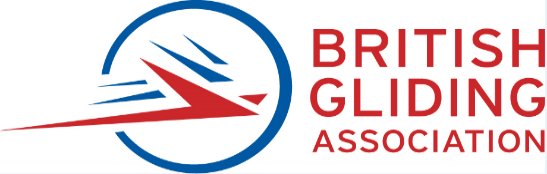 Document Control SheetThis worksheet may be used for Gliders, Motor Gliders and BGA Tugs.Reg:      Reg:      Type:      File Ref:      File Ref:      Date:      Date:      Check/Zone:      Sheet:      of     Sheet:      of     Sheet NoDetailsDetailsDetailsCleared123456789101112131415161718192021222324252627282930All raised sheets must be cleared to enable work pack to be closed.Additional sheet raisedAll raised sheets must be cleared to enable work pack to be closed.Additional sheet raisedAll raised sheets must be cleared to enable work pack to be closed.Additional sheet raisedAll raised sheets must be cleared to enable work pack to be closed.Additional sheet raisedAll raised sheets must be cleared to enable work pack to be closed.Additional sheet raised